START: Application for accommodation based support within GloucestershirePlease read this information carefully before filling in the application form.What is accommodation based support (ABS)?ABS combines housing related support with short term accommodation. The key aim is to help people develop their skills to enable them to move on from ABS and live independently.ABS can be in shared housing where you have your own bedroom but share facilities with other people such as a kitchen and bathroom or it could be self-contained where you have your own flat.What does short term mean?Short term usually means that you can stay in ABS for a maximum of between six and twelve months (with the exception of mental health accommodation support which may be available for up to 12-18 months).  What does housing related support (HRS) mean? HRS relates to practical activities that help people with their day to day lives with the primary purpose of developing a person’s capacity to access and maintain independent living, for example:Support to understand the responsibilities if living in ABS e.g. payment of rent and service charges and engaging with support Support to understand and respond to communications received, including welfare benefit formsSupport to avoid and reduce rent arrears and other debtSupport to access appropriate health care, in particular GP services, mental health and drug and alcohol servicesSupport to access education, training, employment or volunteering opportunities Support to move onto independent accommodationIt does not include support for physical or personal careWho is accommodation based support for?ABS is for people who need help with the issues above and are ready and willing to engage with the support that is offered.  If you need help but are not ready or willing to engage with the support it could mean that until you are able to demonstrate that you are willing to engage, you will not be offered ABS. ABS is not suitable for people only with housing needs.How can you access accommodation based support?If you want to make an application for supported accommodation you will need a support agency to help you. All applications for ABS are considered by a weekly multi agency START meeting which uses an agreed process to help them decide how to allocate the accommodation.Confidentiality and data protectionThere is a privacy notice attached to this form and this tells you what information you need to provide and how will be used. APPLICANT COPYSTART application – Privacy NoticeWhy we collect and use your information:Gloucestershire County Council is the data controller for the personal information we collect from you. The County Council has a public task to it’s residents to take appropriate steps to improve the health of people in its area, including those who are homeless or at risk of homelessness. The information we collect about you:Gloucestershire County Council will collect the personal information we need to be able to assess and refer you to accommodation based support, and to track your journey through our services. This includes your:contact detailsdate of birth housing historyfinancial detailshousing related support needsSome of the information we collect is special category data as we ask about your health. This is necessary so that:we are aware of your health and social care support needsto inform you of your eligibility for the provisionto inform our management of these servicesWe will also collect special category data to inform your eligibility for publicly funded services including:your national insurance numbernationalityimmigration statusWe will also ask you to provide criminal offence information for the purpose of managing the services we provide and in order to safeguard service users and staff.How we use your information:We will use your data both to inform the multi agency START assessment and referral process for accommodation based support that you have requested from us to met your needs and our duties under the above act. We will also use your information to assess the effectiveness of services and inform future service delivery.This will include:to assess, with partner agencies, whether you meet the eligibility criteria for accommodation based support to help us manage, monitor and inform the services we provide to better understand the services we provideto help us build those services for the futureto identify if our services are fulfilling our legal obligationsHow long we keep your information for:Gloucestershire County Council will keep your personal data for 6 years, as we are required to do so under Local Government and Crime and Disorder legislation and it is necessary for us to provide the services that you wish to receive.  After this time your information will be securely disposed of.There may be a legal reason for us to keep it longer, such as if legislation requires us to.To find further information on how long we keep your information, you can read our retention and disposal schedule at www.gloucestershire.gov.uk/retention. Who we share your information with:Gloucestershire County Council may share your information with other partner agencies, this includes but is not limited to: accommodation based support providerssupport agencies, other local authorities ProbationHealth and Care Services NHS Foundation TrustThese partners help us to assess whether you meet the eligibility criteria for accommodation based support and to discuss other support options that might be suitable e.g. community based support. If you are offered accommodation through the START process then your information will also be shared with the relevant provider. Your personal data may also be shared with regulatory and statutory bodies who assess council performance and financial spend, as well as where required by law, such as to prevent and detect crime or fraudulent activity.Your rights:Access to your information:You have the right to request a copy of the information we hold about you.  If you would like a copy of some or all of your personal information, please visit our website using the link below:http://www.gloucestershire.gov.uk/council-and-democracy/data-protection/requesting-access-to-your-personal-information/ Correction of inaccurate information:You have the right to request that the council correct information that you believe is inaccurate or incomplete. You may not always be able to change the information. However, we will correct factual inaccuracies and may include your comments in the records.Using your rights:If you wish to use any of these rights, please contact us using one of the methods below:Online:
https://www.gloucestershire.gov.uk/council-and-democracy/data-protection/your-information-rights/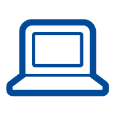 In Writing:
Information Management Service 
Gloucestershire County Council
First Floor, Block 4(a)
Shire Hall, Westgate Street 
Gloucester
GL1 2TG   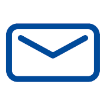 Email:            
Managemyrequests@gloucestershire.gov.uk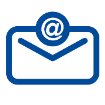 How to contact us:Please contact us if you have any questions about this privacy notice:Oonagh.Laidler@gloucestershire.gov.uk or mohammed.bhula@gloucestershire.gov.uk Gloucestershire County Council, Shire Hall, Westgate St, Gloucester, GL1 2TG 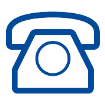 01452 328067You can contact the council’s Data Protection Officer, via the Information Management Service, by emailing dpo@gloucestershire.gov.uk.Making a complaint to the Information Commissioner If you wish to make a complaint about how we use your personal data to the Information Commissioner’s Office, you can contact them by visiting their website at https://ico.org.uk/ or by calling 0303 123 1113.START: Application for accommodation based support within GloucestershireThe START process has a strengths based approach.  This means that we recognize that you will have plenty to offer. Please tell us anything about yourself that you would like our accommodation based support providers to know.  Please provide details of your housing history for the last five years starting with your current or last addressDetails of the person or agency that is referring you to the START meeting:Please note, these agencies may be contacted to provide further information in support of your application.Please provide risk history (including dates) and current status. Please detail how recent, how severe and how frequently risks occur. We need to know this information as it will help us to provide you with the most appropriate support.Please provide ALL details of any offending including, current status and risk assessment details from Probation where appropriate. Please note failure to disclose all information could result in the delay of the application being processed. Non-disclosure of crimes could also result in withdrawal of services.Accommodation based support provides housing related support, that means support to help you develop the skills to be able to move onto and remain living in independent accommodation.  To enable us to decide whether this is the right pathway for you; the START process needs to understand what you think you need help with.  Please tick any of the housing related support needs listed below that apply to you.Please provide any other details about your circumstances that would support your application: I confirm the information given on this form is true and up to date. I understand that it may affect my application to access accommodation based support if the information provided is wrong or misleading.I understand that the information I have given on this application form will be shared with other relevant agencies as part of the START allocation meetings and solely for the purpose of the assessment and referral process for accommodation based support. This may be done without further reference to me.I understand that in some cases the law may require that information has to be shared with other organisations without my consent.I confirm that I am willing to engage with the support that is offered in this type of accommodation    I understand that refusal to engage with support could lead me to lose this type of accommodation     I understand and accept that the offer of supported accommodation could be anywhere in the County If the service user does not sign both parts of the START application form, it cannot be considered by the START meeting and will be returned for a signatures.  Please check that all the information on this form has been completed before you apply. This form will be returned if additional information is required.This form will not be considered if it has not been signed by you in person.Applicant details NameDate of birthAgeContact numberEmail addressGender identityNI numberNHS Number  Nationality Do you have a disability? This could be physical disability, mental health condition, learning difficulty, autism spectrum condition or a sensory impairment Immigration Status Relationship statusSingle 	In a Relationship 	Married         Divorced 	Separated Single 	In a Relationship 	Married         Divorced 	Separated Single 	In a Relationship 	Married         Divorced 	Separated Single 	In a Relationship 	Married         Divorced 	Separated Pregnancy/dependent childrenPregnant  Due date:      Responsible for any children   Please provide details below:Pregnant  Due date:      Responsible for any children   Please provide details below:Pregnant  Due date:      Responsible for any children   Please provide details below:Pregnant  Due date:      Responsible for any children   Please provide details below:Have you ever been in care?Are you a care leaver?My leaving care worker is:My leaving care worker is:My leaving care worker is:Are you in contact with your family Are you an informal carer?Have you ever been in the forces?If yes, please provide detailsMore About YouWhat are you good at?What would you like to achieve?What hobbies or interested do you have?What are your training, education and employment goals? What is your housing goal? Housing historyAddressType of accommodation i.e. private rented or foster placementLength of stay (dates from and to )Length of stay (dates from and to )Reason for leavingReason for leavingRent arrears(£)Risk of evictionIs your current accommodation at imminent risk? Please provide details.Do you have a local connection to Gloucestershire?If yes, please indicate to which district.(To access ABS you must have a local connection to Gloucestershire or a special circumstance to show why you need to move to the area) Cheltenham  Cotswolds  Forest of DeanGloucesterStroudTewkesburyOutside of County      Cheltenham  Cotswolds  Forest of DeanGloucesterStroudTewkesburyOutside of County     Are you registered on Gloucestershire Homeseeker? If yes, please state the band awarded.Yes         No         Yes         No         Yes         No         Yes         No         Bronze                         Silver    Gold                      Emergency   Bronze                         Silver    Gold                      Emergency   Have you made a homeless application? If yes, to which district and what is the status of the application: Yes             District:Status:No         Yes             District:Status:No         Yes             District:Status:No         Yes             District:Status:No         Yes             District:Status:No         Yes             District:Status:No         Organisation nameReferrer’s nameJob titleTelephone numberEmail addressHow long have you been supported by this person/agencyOther people/agencies or support you currently engage with:NameOrganisationContact detailsEconomic StatusWhat is your current income?Job Seekers AllowanceJob Seekers AllowanceJob Seekers AllowanceUniversal CreditOtherWhat is your current income?Employment Support AllowanceEmployment Support AllowanceEmployment Support AllowanceDLA/PIPNoneWhat is your current income?Income SupportIncome SupportIncome SupportSalary AmountFrequencyDo you have any outstanding rent arrears? (Other than those stated on your address history?)Do you have any outstanding rent arrears? (Other than those stated on your address history?)Do you have any outstanding rent arrears? (Other than those stated on your address history?)Yes  Yes  No  No  No  No  No  If yes, please provide detailsDo you have any other debts?Do you have any other debts?Do you have any other debts?Yes  Yes  No  No  No  No  No  If yes, please provide detailsAre you currently in employment?Are you currently in employment?Are you currently in employment?If yes, please provide details including who you work for and where, and if you are F/T or P/TAre you currently in education or training?Are you currently in education or training?Are you currently in education or training?If yes, please provide details of what course you are on, who is providing it, and is it F/T or P/T?RisksSelf Harm: (e.g. any history, any available current evidence, any conversations with others, date of last episode)Self Harm: (e.g. any history, any available current evidence, any conversations with others, date of last episode) None Low Medium High  Please give details:Suicide: (e.g. individual and family history, expressed intentions, any current or historical triggers, any plans or methods in mind, date of last episode)Suicide: (e.g. individual and family history, expressed intentions, any current or historical triggers, any plans or methods in mind, date of last episode)None Low Medium High  Please give details:Risk to Others: (e.g. Physical or sexual abuse of others, violent attitudes or aggressive behaviour, access to weapons, current and historical triggers)Risk to Others: (e.g. Physical or sexual abuse of others, violent attitudes or aggressive behaviour, access to weapons, current and historical triggers)None Low Medium High   Please give details:Self Neglect: (e.g. lack of motivation, not eating and drinking, personal hygiene, basic living skills)Self Neglect: (e.g. lack of motivation, not eating and drinking, personal hygiene, basic living skills)None 		Low Medium High  Please give details:Risk from Others: (e.g. domestic violence, child / sexual, physical, emotional abuse, bullying, racial harassment)Risk from Others: (e.g. domestic violence, child / sexual, physical, emotional abuse, bullying, racial harassment)None Low Medium High  Please give details:Wellbeing: (e.g. depression, mental health, current and historical factors, medication, trigger factors, diagnosis, counselling, date of last episode)Wellbeing: (e.g. depression, mental health, current and historical factors, medication, trigger factors, diagnosis, counselling, date of last episode)None 	Low Medium High  Please give details: Arson: (e.g. expressed intentions, history, trigger factors) Arson: (e.g. expressed intentions, history, trigger factors)None Low Medium High  Please give details:Substance Misuse (e.g. what substance are being used and how frequently. What are the risks for yourself or others)Substance Misuse (e.g. what substance are being used and how frequently. What are the risks for yourself or others)None Low Medium High  Please give detailsAre there any other risks or particular triggers which  need to be taken into consideration or that ABS providers should know aboutOffendingHave you ever been convicted of a crime (include cautions and warnings): if yes please summarise details below:Have you ever been convicted of a crime (include cautions and warnings): if yes please summarise details below:Have you ever been convicted of a crime (include cautions and warnings): if yes please summarise details below:Yes	No  Description of offence Description of offence Number of offences Dates Do you have a current offence Do you have a current offence Do you have a current offence Yes	No Please provide details of any current orders and specify if you are being supported by the National Probation Service or the Community Rehabilitation Company and provide contact details of any probation workersReleased from custody and on license in the community: Yes     No   Yes     No   Yes     No  Current and ongoing support needsIdentified needsIdentified needsPlease tick all that applyHousing and independent livingMaximise incomeHousing and independent livingAddress tenancy related debtsHousing and independent livingAddress other debtsHousing and independent livingDevelop/improve financial management skills Housing and independent livingDevelop skills to set up home and/or obtain provisions to furnish homeHousing and independent livingUnderstand and/or develop personal health and hygieneHousing and independent livingDevelop awareness/skills to maintain a safe home environment Housing and independent livingHoarding issuesHousing and independent livingUnderstand and/or maintain occupancy agreementHousing and independent livingSupport to address anti-social behaviour (perpetrators of ASB)Housing and independent livingSupport to address anti-social behaviour (victims of ASB)Housing and independent livingTo develop and be actively involved in a personal safety planSupport to access to services Access to Children’s Social CareSupport to access to services Access to Adult Social CareSupport to access to services Access to substance misuse services Support to access to services Access to domestic abuse servicesSupport to access to services Access to VCS services Access to volunteeringAccess to education/training Access to employmentHealth and wellbeingAccess to mental health servicesHealth and wellbeingAccess to physical health services Health and wellbeingDevelop a better understanding of sexual health issuesHealth and wellbeingDevelop/maintain a healthy lifestyle (healthy eating and active recreation) Health and wellbeingReduce or stop smokingCommunityReduce social isolation CommunityDevelop positive social networks   9. Additional InformationWhy do you feel that you would benefit from accommodation based support?If you have previously lived in supported accommodation – why do you want to live in this type of accommodation again, and what has changed?Are there any other areas of your life that you need support with?Is there anything you feel we should know? 10. Your declaration Applicant signature:Date:Referring agency signature:Date:Applicant signatureDate: